Перечень рекомендуемых мероприятий по улучшению условий трудаНаименование организации: Дата составления:09.06.2017Председатель комиссии по проведению специальной оценки условий труда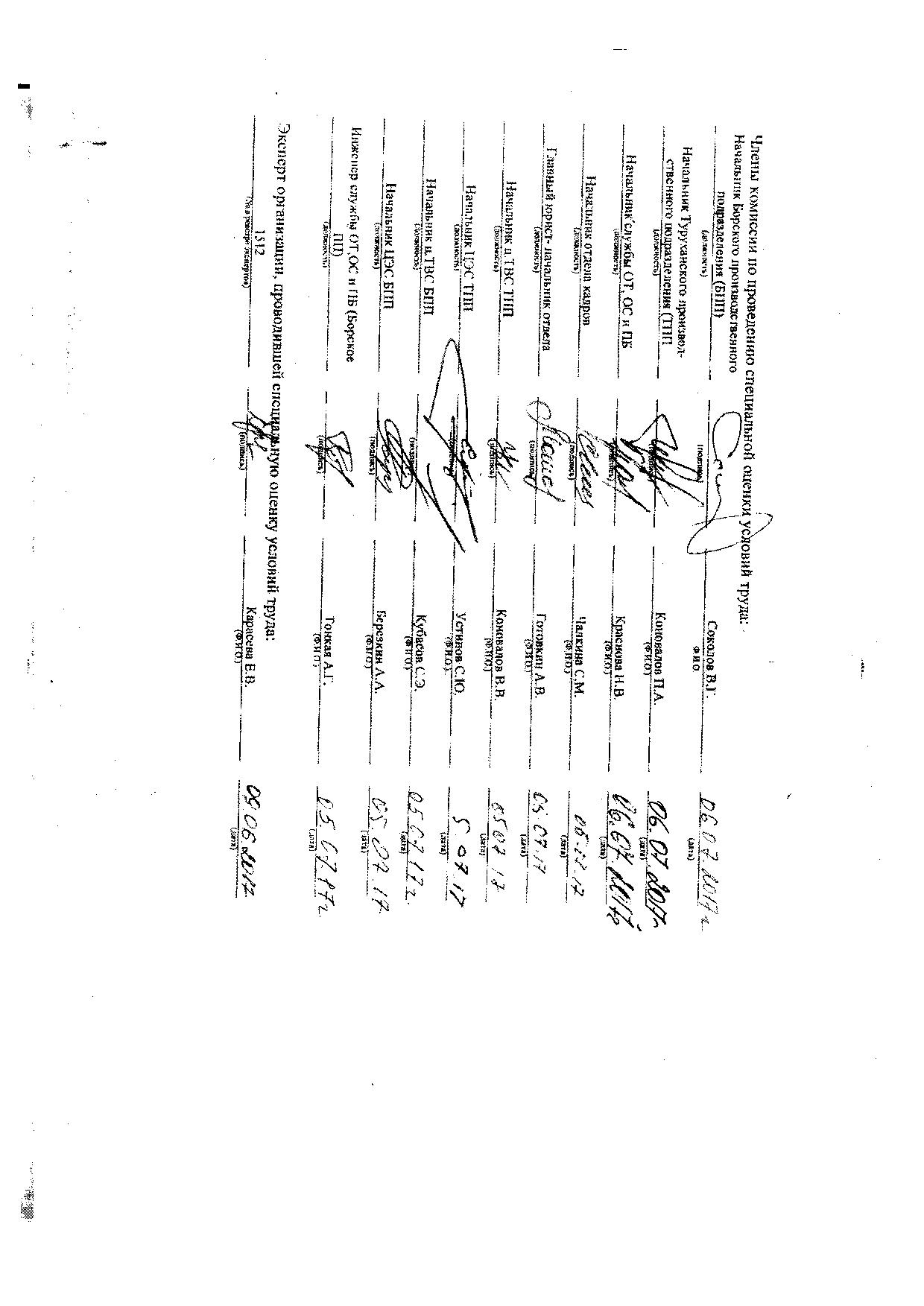 Наименование структурного подразделения, рабочего местаНаименование мероприятияЦель мероприятияСрок
выполненияСтруктурные подразделения, привлекаемые для выполненияОтметка о выполнении123456Общество с ограниченной ответственностью «Туруханская энергетическая компания"Все рабочие местаПересмотреть перечень вредных и опасных производственных факторов, при воздействии которых проводятся периодические медицинские осмотры работников с учетом оценки условий труда на рабочих местах Приведение в соответствие с требованиями законодательства РФ проведение медицинских осмотровДо 01.09.2017 г.Служба ОТ.ОС и ПБОтдел кадровРассмотреть возможность установления работникам регламентированных перерывов при воздействии повышенных уровней шума, тяжести трудового процессаПриведение условий труда в соответствие с требованиями законодательства РФ В соответствии с требованиями законодательства РФГенеральный директор,Руководители подразделенийОзнакомить всех работников с результатами специальной оценкой  условий трудаИнформирование работников об условиях труда на рабочих местахНе позднее чем тридцать календарных дней со дня утверждения отчета о проведении СОУТОтдел кадров, руководители подразделенийПривести компенсации за вредные условия труда в соответствии с требованиям законодательства РФПредоставление работникам компенсаций в соответствии с законодательством  РФВ соответствии с законодательством  РФГенеральный директор, финансовый директор (главный бухгалтер),Отдел кадров Обеспечить работников сертифицированными средствами индивидуальной защиты Обеспечение работников СИЗ согласно требованиям законодательства РФВ соответствии с Нормами выдачи СИЗРуководители подразделенийВнести изменения в трудовые договоры работников согласно результатам специальной оценки условий трудаПриведение трудовых договоров в соответствие с требованиями ТК РФ.В соответствии с требованиями ТК РФ.Отдел кадровЗаместитель генерального директораЧижиков А.В.(должность)(подпись)Ф.И.О.(дата)